RETROALIMENTACIÓN GUÍA N°12 DE FILOSOFÍA CUARTO MEDIOSEGUNDO SEMESTRENombre ___________________________________________________ Curso IV°____ Fecha ____/_____/2020.Objetivo de aprendizaje: OA Conocer e interpretar la Teoría de las Ideas de Platón.OA Aplicar la alegoría de la caverna de Platón a la realidad actual. Trabajo de ejercitación: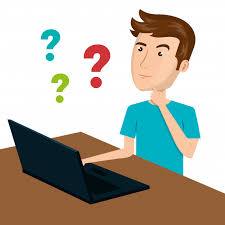 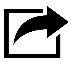 A partir del video explicativo de resumen de la profesora realiza las siguientes actividades de ejercitación.Recuerda fundamentar y argumentar cada una de tus respuestas.Ítem I: V o F. JustificarContesta con V si es verdadero o con F si es falso, las siguientes afirmaciones. Recuerda justificar las falsas._V__ El mito de la caverna presenta como Matrix dos realidades provenientes de dos mundos._V__ La Matrix representa, el control, la manipulación y el sometimiento de personas con intereses egoístas y malvados frente a la humanidad en el mundo actual._F_ Matrix representa el mundo verdadero, de las personas con su cuerpo y mente libre. Matrix representa el mundo del engaño y la manipulación, del control de los seres humanos en una mentira virtual._V__ Para Platón, el mundo de la caverna es como el de la Matrix, el mundo del engaño y de la ignorancia.Ítem II: Relacionar y diferenciarEstablece la analogía y  o  diferencia entre las realidades planteadas en el mito de la caverna de Platón y el de la película Matrix.Ítem III: EjemplificarElabora tres ejemplos de cadenas mentales, físicas, sociales, emocionales, económicas, etc. en la sociedad actual que impiden la liberación de la manipulación en el mundo actual.1.Adicciones, vicios, baja autoestima, no creer en uno mismo, falta de autoafirmación personal, para hacer lo que no quiere ser y hacer de sí mismo.2. Enfermedades físicas o emocionales que limitan la libertad, ya sea física, social, emocional, o mental para desarrollarse normalmente, ya sea en la vida, en el trabajo, en alguna actividad personal. 3. El poder, control y manipulación de grupos que tienen intereses políticos y económicos, que impiden ver la verdadera realidad para que la gente siga en la misma realidad y no tenga consciencia de sus derechos, de pedir lo que es vital y necesario para poder vivir con igualdad de oportunidades.Ítem IV: Analizar y reflexionar.En el film, la Matrix es maneja da por la IA, inteligencia artificial, creando un mundo virtual para consumirnos como energía. En el mundo actual ¿quién o quiénes serían como la IA que nos quieren engañar para aprovecharse de nosotros?Las personas que manejan y pagan la prensa, las noticias, los políticos, los grupos de poder que nos quieren mantener en la ignorancia o en la equivocación de lo que verdaderamente pasa en la realidad para que no nos demos cuenta como nos controlan y manipulan y así no tomar consciencia ni tampoco decisiones para cambiar lo que vivimos, la pobreza, la ignorancia, la falta de derechos sociales.